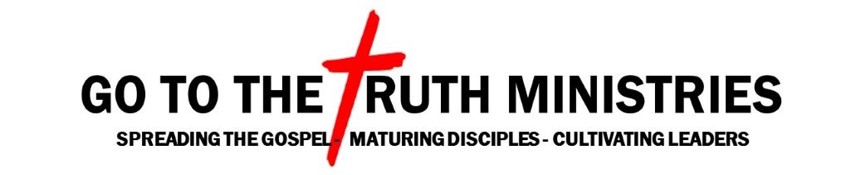 Order of Service for Commissioning /Ordination Service PRELUDE-                  Call to worship                  Welcome and prayer         						Order of intent and scripture reading                                            Worship set1. 2.Litany									 Message/charge							Special music 	            		  		                        Laying of hands (Instrumental)           Presentation of Certificate						Video: /song Closing prayer						Order of intent:Dear friends, today we recognize the ministry of ____________. We have come together to commission them to a special task in the service of Jesus Christ and that is to become missionaries for those who are lost, for those who have lost their way.Their ministry and calling are much different than others but I the same sense the same.They are called to reach an unreached people group called nomads. They are those living full-time in cars, vans, and RV’s. They will also reach those who are part time nomads in RV parks and though their travels.As the church body we are here to show our recognize and support the calling that God has placed on their lives. The Bible shows us the how the first missionaries were called and how the church responded in kind:Acts 13:1-3 “Now in the church that was at Antioch there were certain prophets and teachers: Barnabas, Simeon who was called Niger, Lucius of Cyrene, Manaen who had been brought up with Herod the tetrarch, and Saul. 2 As they ministered to the Lord and fasted, the Holy Spirit said, “Now separate to Me Barnabas and Saul for the work to which I have called them.” 3 Then, having fasted and prayed, and laid hands on them, they sent them away.”Their mission verses come from Luke 14 where Jesus told a parable of a great banquet where those who were invited to the banquet made excuses of why the y could not come, and Jesus said:Luke 14:21-23 “the master of the house, being angry, said to his servant, ‘Go out quickly into the streets and lanes of the city, and bring in here the poor and the maimed and the lame and the blind.’ 22 And the servant said, ‘Master, it is done as you commanded, and still there is room.’ 23 Then the master said to the servant, ‘Go out into the highways and hedges, and compel them to come in, that my house may be filled.”Laying of handsIn Acts 13 the church responded to the call to become missionaries by praying and laying hand on them. It is customary that we do the same today. The laying of hands is a ceremonial public recognition of Pastor Tim and Gayle’s ministry and the call that God has on their lives. While laying of hands we will pray over them seeking God’s guidance, protection, direction, and the commitment of their ministry. At this time, we ask for men to lay hands on Pastor Tim and for ladies to lay hands on Gayle as we pray for them. 